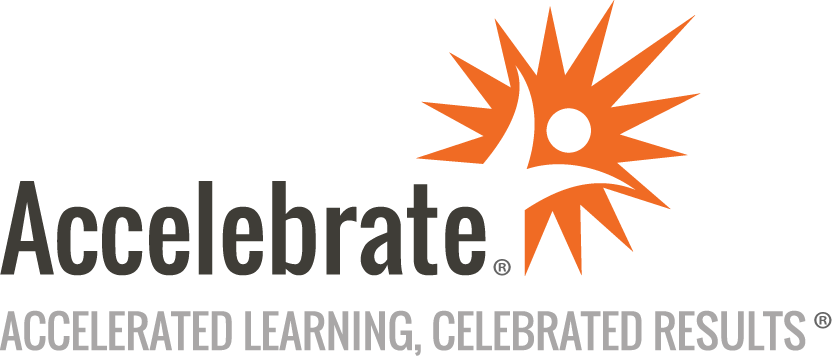 Introduction to Business AnalysisCourse Number: BA-100
Duration: 2 daysOverviewThis Introduction to Business Analysis training course teaches students the benefits, functions, and impact a business analyst can within their organizations. Attendees learn the business analysis process, including pre-project activities and strategy analysis. In addition, attendees learn the characteristics of the business analyst role and the vocabulary needed to effectively communicate about business analysis activities and deliverables across the entire project team.PrerequisitesNo prior experience is presumed. This course is suitable for both novices and experienced practitioners who need to have a clear and systematic approach to business analysis.MaterialsAll Business Analysis training students receive comprehensive courseware.Software Needed on Each Student PCFor in-person deliveries, attendees do not need computers for this course. We will provide full classroom setup instructions that will include seating in small groups, with supplies such as flipcharts, sticky notes, markers, and pens for the attendees and a projector and Internet connection for the instructor's laptop.Online deliveries for this interactive training will use an online meeting platform (such as Zoom, WebEx, GoTo, or Teams) to have face-to-face contact online, including use of breakout rooms for group activities.ObjectivesUnderstand the role of the business analystDiscuss industry standards/resources for obtaining more information about business analysisAcquire a solid understanding of the various tasks/activities in business analysisRecognize the pre and post-project business analysis activitiesLearn how to plan, elicit, analyze, model, and test requirementsOutlineIntroduction to Business Analysis Business analysis definedThe activities that comprise business analysisIIBA/PMI and the goals of a professional associationIBA’s BABOK® Guide and PMI’s Practice Guide in Business AnalysisThe IIBA™ and the role of the Business Analyst Business analyst definedBA role vs. PM roleImportance of communication/collaborationThe deliverables produced as part of business analysisThe BA career pathStrategy Analysis and Change The definition of Strategy AnalysisComponents of Strategy AnalysisIdentifying stakeholders and business needsUnderstanding and Defining Solution Scope Defining Solution ScopeProject scope vs. product scopeDefining a problem statementTechniques for defining scopeUnderstanding Requirements Define the term requirementUnderstand requirement typesPresent the requirements processRequirements vs. specifications and business rulesPlanning and Eliciting Requirements The Requirements Work Plan (RWP)Components of the RWPIdentifying good questions for elicitationActive listeningCategories and types of elicitation techniquesAnalyzing and Documenting Requirements Understanding requirements analysisThe Business Requirements Document (BRD)The BRD vs. the functional requirements specificationBRD componentsThe purpose of packaging requirementsElicitation and Process Modeling Why models are createdObjectives of modelingWhat is process management?Understanding process modelingModeling using BPMNAS-IS vs. TO-BE modelingBPMN subclassesBPMN simple structurePrototypingBusiness Process Modeling case studyCreate a Prototype of your applicationVerifying and Validating Requirements The difference between validation and verificationCharacteristics of good requirementsRisks associated with requirementsTypes of testing approachesCreating a test planRequirements traceability matrixVerified and validated requirementsAdditional Resources Helpful links for obtaining additional business analysis informationConclusion